EL PASO COALITION for the HOMELESS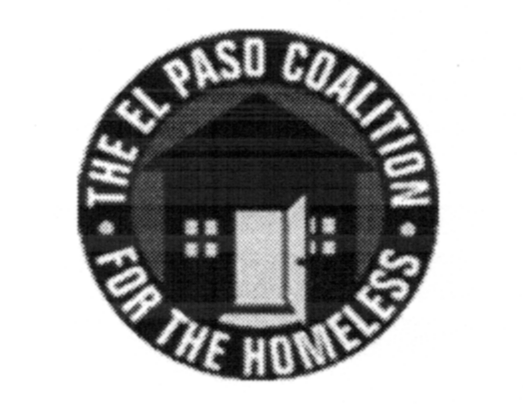 GENERAL MEMBERSHIPANNUAL MEETINGNovember 14, 2019Recovery Alliance, 3501 HuecoCall to Order- The meeting was called to order by Executive Director Carol Bohle at 9:05 a.m.  Welcome and Introductions- Carol welcomed the members and thanked the Recovery Alliance for hosting.  Adan Dominguez, Project Manager, Recovery Alliance Project Punto de Partida, gave an overview of its programs and services.   Members in attendance from various agencies introduced themselves.  Carol thanked the members for their service during the year and indicated that the 2019 Annual Report was available for review.Approval of Minutes – A motion for approval of the EPCH General Membership Meeting minutes from September 12, 2019 was made by Susana Reza and seconded by Roxanna Escudero.  All approved.  EPCH Board Report – There was no report from the EPCH Board at this meeting.Nominating Committee - Carol informed the group that this was EPCH’s Annual Meeting held each year for the purpose of electing directors to the board.  She introduced Susana Reza as a member of the EPCH Board’s Nominating Committee to present the candidates being recommended for board service. On behalf of the Nominating Committee, comprised of Ben Bass, Denise Pacillas and Susana Reza, Susana moved to accept the following candidates for election to the El Paso Coalition for the Homeless Board of Directors for three-year terms beginning immediately and through November 2022: Adam Lozoya and Adan Dominguez.  The motion carried.EPCH Planning Committee – Planning Committee Chair, Shadecie Walker, reviewed the discussion held at the November meeting and invited the members to attend the upcoming Planning Committee meeting to be held on Tuesday, December 10, 2019 at 9:00 a.m. at TRLA. Coffee with Everett – Everett Saucedo, attorney at Texas Rio Grande Legal Aid, Legal Clinic for the Homeless, provided an overview regarding HIPPA regulations and facilitated a question and answer session.Agency Announcements – Agency announcements were made.Adjourn – A motion was made to adjourn 9:55 a.m.  All approved.